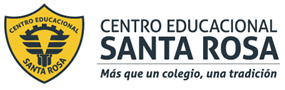 DIRECCIÓN ACADÉMICADEPARTAMENTO DE GASTRONOMÏARespeto – Responsabilidad – Resiliencia – Tolerancia INSTRUCCIONESLEA la guía enviada, Imprima la guía (o de lo contrario cópiela en su cuaderno) y péguela en el cuaderno de HIGIENE PARA LA ELABORACIÓN DE ALIMENTOS, realice la actividad entregada al final de la guía. EN CASO DE DUDAS ENVIARLAS A:3°D paola.santander@cesantarosa.cl3°C oriette.garces@cesantarosa.clLIMPIEZA Y DESINFECCIÓNLa limpieza es importante en todas las áreas del Hotel, Restaurante o Casino, tanto por los aspectos legales involucrados como por la imagen que se proyecta, sin embargo, las áreas más críticas serán: a) Aquellas en que se manipulan alimentos b) Los baños La higiene si bien representa un gasto en tiempo y dinero también representa una inversión en prestigio, confianza y calidad que finalmente se traduce en uno de los factores determinantes del éxito del negocio. En la industria de alimentos se usan una serie de términos relacionados a la limpieza, mencionaremos los aceptados más ampliamente. CONCEPTOS RELEVANTES LIMPIEZA: Eliminación de lo sucio de las superficies. Para realizar limpieza se debe primero remover la suciedad visible, luego aplicar detergentes, enjuagar y secar. SUCIEDAD: Materia fuera de lugar. Ej.: Grasa en mesones. DETERGENTE: Sustancia emulsificador de la suciedad y tiene poder humectante. BIODEGRADABLE: Más del 90% del producto debe ser transformado en CO2 por las bacterias en cinco o en un número determinado de días DESINFECCIÓN: Destrucción o eliminación de los microorganismos a un nivel que no representa riesgos para la salud. No se eliminan las esporas. Para desinfectar se debe primero limpiar la superficie y luego aplicar temperaturas superiores a los 80ºC en promedio o usar desinfectantes, enjuagar y secar. DESINFECTANTE: Sustancias químicas capaces de destruir o retardar el crecimiento de microorganismos. Los más utilizados en gastronomía y hotelería son: Cloro, Yodo y amonios cuaternarios GERMICIDA: Literalmente sustancia capaz de matar gérmenes SANEAMIENTO: Proceso aplicado a equipos e instalaciones que incluye limpieza y desinfección. ANTISÉPTICO: Desinfectantes tolerados por la piel. ESTERILIZACIÓN: Eliminación completa de microorganismos y esporas de una superficie. Puede lograrse a través de calor e irradiación. LIMPIEZA DETERGENTES Como habíamos mencionado los detergentes tienen la característica de Humectar, emulsificar y suspender la mugre grasa, porque tienen una cabeza hidrofílica y una cola hidrofóbica. Existe una gran variedad de detergentes, entre ellos:  Limpiadores aniónicos y catiónicos: Por poseer carga tienden a reaccionar, motivo por el cual no se recomienda mezclar dos productos químicos como es el caso de hipoclorito y amoníaco.  Limpiadores ácidos y alcalinos: Estos compuestos deben ser usados con guantes y antiparras en algunos casos, por su poder corrosivo, no deben tener contacto directo con la piel. Los primeros son usados para remover depósitos calcáreos (sarro) Son compuestos ácidos: ácido fosfórico, acético y cítrico. Los últimos se utilizan para remover grasa de hornos cocinas y freidoras. El hidróxido de sodio es extremadamente cáustico y debe ser utilizado con precaución.  Agentes blanqueadores: El más común es el hipoclorito de sodio, usando ampliamente en el lavado y desmanchado de ropa.  Limpiadores abrasivos: Estos limpiadores limpian por roce. Tienen incorporado un polvo abrasivo, el tamaño de las partículas dependerá de la superficie a limpiar. Se deben usar con precaución para no rallar. PROCEDIMIENTO DE LIMPIEZA 1-Retirar suciedad visible 2-Aplicar solución detergente 3-Remover mecánicamente la suciedad 4-Enjuagar 5-Secar REMOSIÓN DE LA SUCIEDAD ALMACENAMIENTO DE MATERIALES DE LIMPIEZA 1. Deben almacenarse en bodegas separadas de los alimentos 2. Es importante rotular todos los embaces.3. NO DEBEN MEZCLARSE DOS PRODUCTOS Químicos Para el correcto uso de productos desinfectantes y detergentes, se debe utilizar la ficha técnica de productos, suministrada por el fabricante. DESINFECCIÓN La desinfección puede ser lograda por calor o por productos químicos. Los desinfectantes penetran en las células microbianas causando daños Frecuentemente mortales. Algunos desinfectantes actúan como bactericidas (matan bacterias) y otros Son bacteriostáticos (evitan la multiplicación bacteriana). Los residuos orgánicos rodean y protegen a los microorganismos evitando la acción de los desinfectantes. PROCEDIMIENTO DE DESINFECCIÓN 1-Limpieza previa (con detergente y enjuague) 2-Aplicación de solución desinfectante 3-Dejar actuar 4-Enjuagar5-Secar PROCEDIMIENTO DE DESINFECCIÓN CON SANITIZANTE 1-Retirar suciedad visible 2-Aplicación de solución sanitizante 3-Dejar actuar 4-Enjuagar 5-Secar TÉCNICAS DE DESINFECCIÓN 1-Inmersión 2-pulverización 3-impregnación Al seleccionar un desinfectante se deben tener en cuenta:  El tipo de superficie a desinfectar  La carga bacteriana inicial  La concentración necesaria de desinfectante  La temperatura adecuada para la solución desinfectante  El tiempo necesario de acción para lograr la destrucción microbiana.  El costo, así como las ventajas y desventajas de cada desinfectante.DESINFECTANTES MÁS USADOS EN HOTELERÍA Y GASTRONOMÍA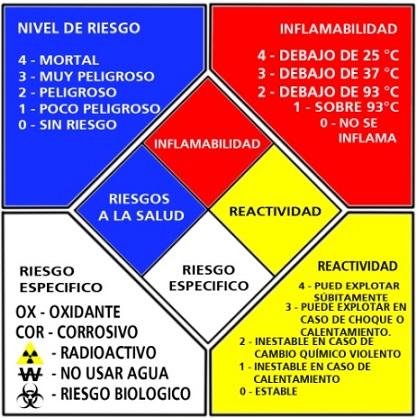 ACTIVIDADCompleta el siguiente esquema                                     Concepto                                        CaracterísticasC	            ONC	            EP	             TOS	            IM	             PO	             RTA	             NTE	              S¿Cuál es el procedimiento que debes realizar en la limpieza y la desinfección?Si en taller estas encargado de realizar el aseo de pisos, ¿cuáles son las técnicas e implementos que debes utilizar?¿Qué es lo importante que debes manejar al momento de almacenar productos de limpieza?Para los siguientes usos, nombra el desinfectante a utilizar, dosis recomendada.TÉCNICAS DE ASEOSUPERFICIEIMPLEMENTOSBarridoPisosEscobillónMopeoPisosFregona, balde, rejillaImpregnaciónSuperficies, equiposSpontex, paño absorbenteEscobilladoPisos, desagüesEscobilla de acero, plásticaRaspadoSuperficie, equiposEspátulasAbrasiónSuperficie, equiposVirutillasRemojoUtensilios variosLavaderosHIPOCLORITOYODÓFOROSAMONIOS CUATERNARIOSDOSIS60 a 100 ppm50 ppm200 ppmTIEMPO DE ACCIÓN20 seg a 20 min3 a 5 min15 a 20 minUSOSVajilla, superficies, utensiliosAlimentosPisos, desagües y bañosVENTAJASBarato, destruye bacterias, esporas y virusDestruye bacterias, virus y huevos de parásitosEstables, inoloros e incolorosDESVENTAJASCorrosivo, olor y sabor residual, volátil, inestableSe inactivan con la luz solar y T° sobre los 49°CCaros, efecto residual, cancerígenos. No deben tener contacto con los alimentosUSODESINFECTANTEDOSIS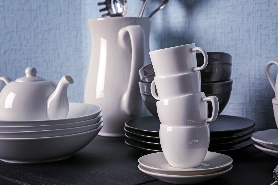 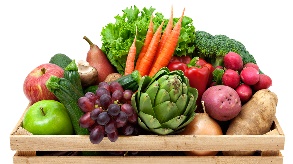 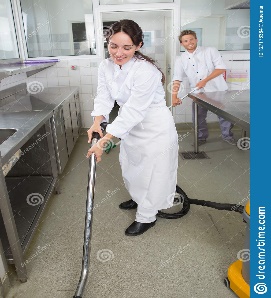 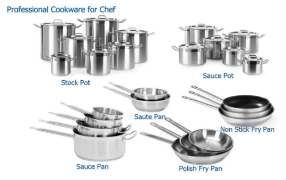 